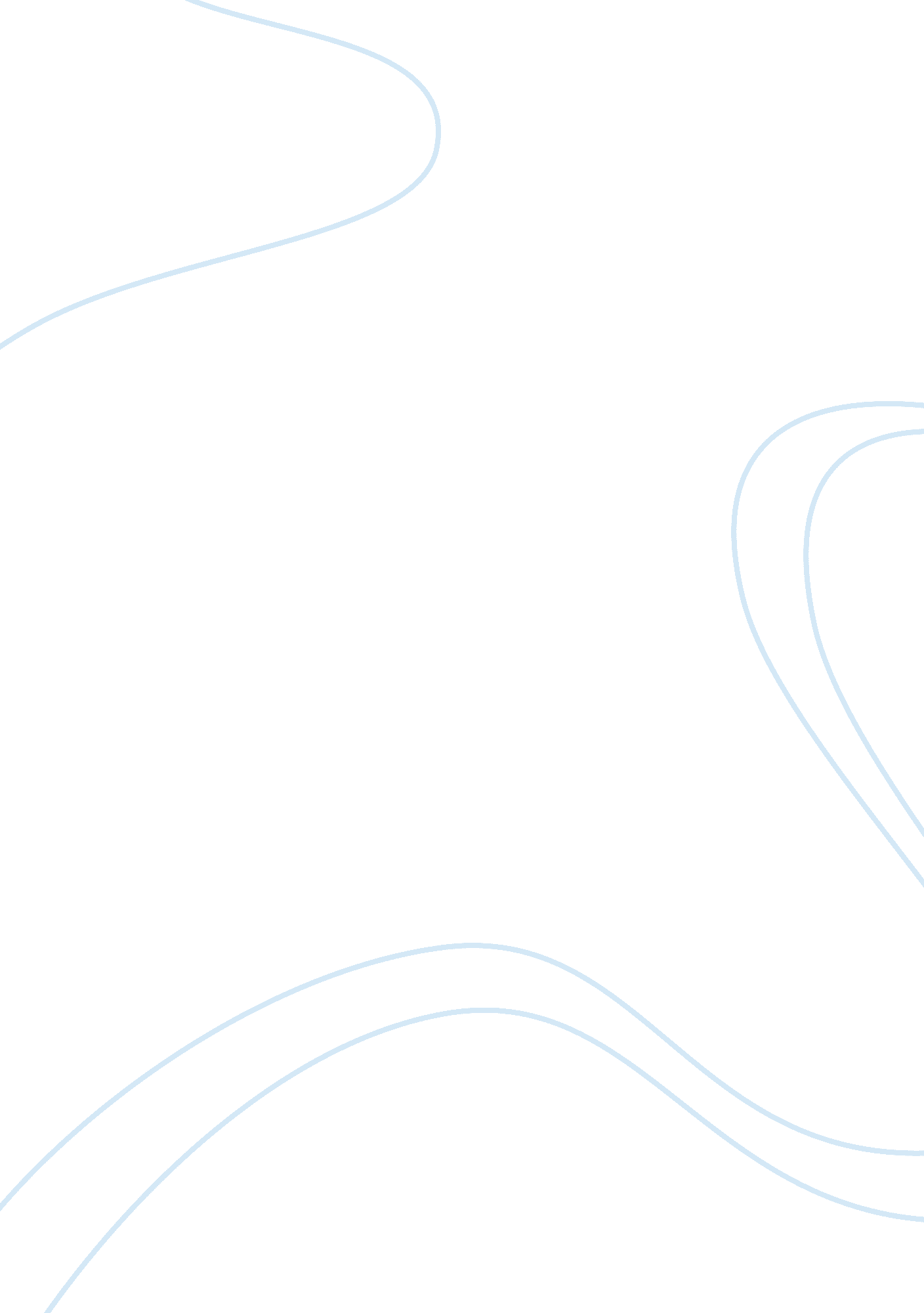 If you could be anyone in history, who would it be and whyScience, Social Science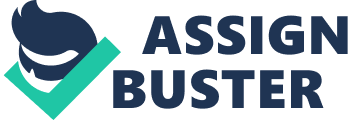 ﻿If you could be anyone in history, who would it be and why? 
There have been many important people in the history of the world who have left their mark and they will always be remembered in this world. Florence Nightingale was one such woman who performed extraordinary services for mankind in an era when sexism was a major sociological issue but she did not get bound by societal norms and she moved ahead to serve the human race. If I could be anyone in the history of this world, I would opt to be Florence Nightingale. This is because her services can never be forgotten and her name is linked with the profession of nursing and it is the first name to come in the mind of a person when he thinks about the hospital industry. 
Florence Nightingale was in the true meaning a woman of spirit. She was a bold lady who could have lived in luxuries for her entire life owing to the fact that she belonged to a rich family. But she chose to perform a greater role of helping the beings in suffering. She carried out an exemplary role by assisting wounded soldiers during the war which was a very difficult task at that time owing to the lack of resources. She came over all the obstacles that came in her way and proved the fact that determination can make a person achieve anything. She was the first nurse and she laid the block for the creation of the profession of nursing which is one of the most important fields required for the health industry in today’s world. Therefore, seeing her strong character and her determination in her field of choice I would have really wanted to be in her place. I would have wanted to be remembered in the same way as she is in the world today owing to the exemplary good acts that she performed. 